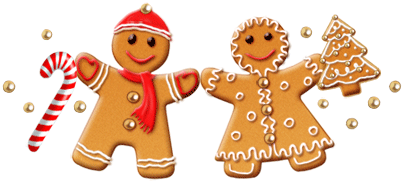 Chers parents,Notre marché de Noël aura lieu le vendredi 13 décembre de 15h30 à 17h30 ; Chorale à 16h30.Vous pourrez venir y acheter des réalisations des enfants (cartes, boules de Noël, biscuits…) en dégustant gâteaux, biscuits, massepain, crêpes, chocolat chaud, vin chaud … Bien entendu, vos préparations sont les bienvenues (voir talon à remplir ci-dessous).Afin de décorer au mieux notre belle école, nous vous invitons à déposer dans une caisse située dans le grand hall des décorations de Noël dont vous n’avez plus d’utilité.Au plaisir de vous voir nombreux le 13 décembre.L’équipe de l’école Hamaïde.Talon à remettre au secrétariat ou au titulaire de votre enfant pour le vendredi 6 décembre. Merci beaucoup pour votre participation.Pour le marché de Noël, j’apporte : ……………………………………………………………..Nom, prénom de l’enfant : ……………………………………………………………..Classe : …………………………………………………